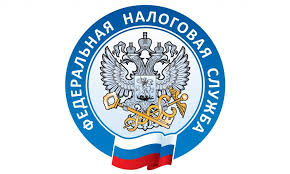                         НАЛОГОВАЯ СЛУЖБА                     ИНФОРМИРУСрок уплаты имущественных налогов физическими лицами в 2021 году не позднее 1 декабря!    Срок уплаты транспортного, земельного налогов и налога на имущество физических лиц за 2020 год истекает 1 декабря 2021 года. Налоговое уведомление на уплату налогов направляется:- в электронном виде через интернет-сервис «Личный кабинет налогоплательщика для физических лиц»;- на бумажном носителе через отделения почтовой связи «Почта России».    Пользователям «Личного кабинета» налоговые уведомления за 2020 год по почте не направляются. Налоговые уведомления также можно получить в территориальных налоговых органах.    По вопросам в части кадастровой стоимости объектов недвижимости обращаться в Федеральную службу государственной регистрации, кадастра и картографии (Росреестр) (https://reestr.net/kadastr/61-44-0073601-241).    Способы уплаты - через платежные терминалы и банкоматы отделений банков, сервисы «Личный кабинет», «Заплати налоги» на сайте Федеральной налоговой службы www.nalog.gov. ru, а также в отделениях «Почта России».    По вопросам налогообложения, в том числе при наличии права на налоговую льготу, обращаться в инспекции по месту нахождения объектов, в Управление Федеральной налоговой службы по Приморскому краю, а также по бесплатному телефону контактного центра ФНС России 8-800 222-22-22, либо воспользоваться промо-страницей «Налоговые уведомления 2021» (https://www.nalog.ru/rn61/snu2021/).